Конструирование для детей подготовительной к школе группыТема: «Мы-строители»Ход занятия-Дети, к нам в детский сад пришел гость, но что это за гость попробуйте догадаться сами, отгадав про него загадку.Сети в море ты закинь,Раза три, а не один,Может, ты меня поймаешь,А кого скажи, коль знаешь?Ответ: Золотая рыбка-Правильно, это золотая рыбка 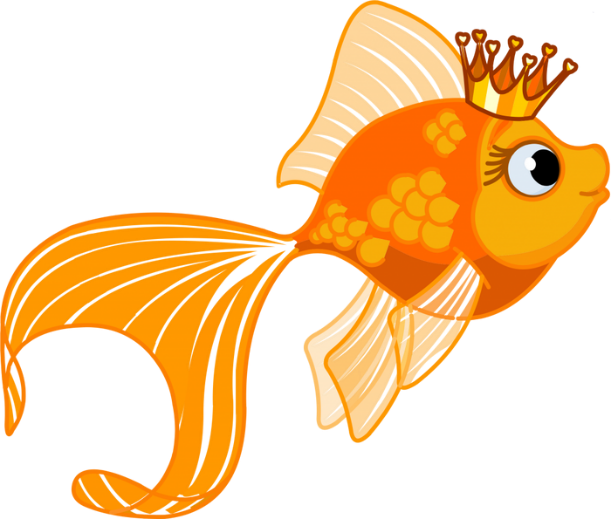 Золотая рыбка: Здравствуйте, ребята! Мне нужна ваша помощь.- Какая беда с тобой произошла золотая рыбка?Золотая рыбка:Пришел к синему морю старик;Видит, — море слегка разыгралось.Стал он кликать меня,Приплыла к нему я и спросила:«Чего тебе надобно, старче?»Мне с поклоном старик отвечает:«Смилуйся, государыня рыбка,Разбранила меня моя старуха,Не дает старику мне покою:Надобно ей новый современный дом;Наш-то совсем старый стал.Отвечаю я старику:«Не печалься, ступай себе с богом,Будет вам новый современный дом».- Из какой же сказки к нам пришла золотая рыбка?Золотая рыбка: Только вот в чем беда, я строитель современные дома не умею.-Золотая рыбка, ты правильно сделала, что к нам  обратилась. Мы тебе обязательно поможем. Правда, ребята?Золотая рыбка: Я слышала, что у нас в сказочном мире три поросенка живут. Говорят, они красивые дома строят из различных материалов.- Да, действительно, есть такая замечательная сказка про трех поросят.  Мы сейчас с вами посмотрим, какие поросята строители.  Давайте совершим небольшое путешествие по сказке «Три поросенка». Взгляните, вот первый домик, который построил себе Ниф-Ниф. Из чего он построен? (Соломенный, из веточек и кирпичный)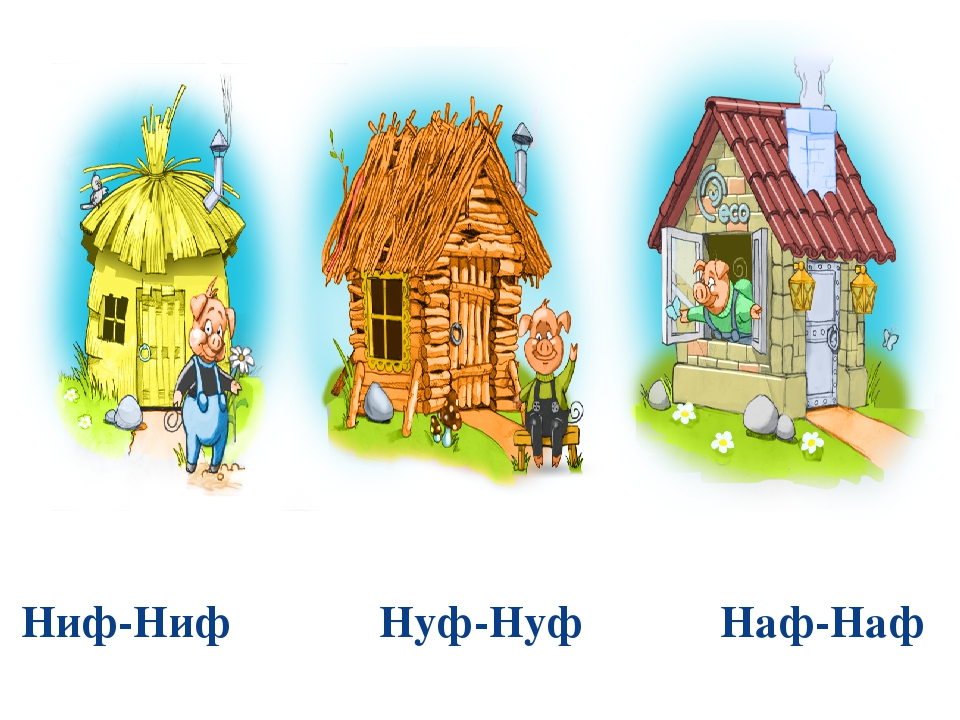 - Как вы думаете, солома подойдет для строительства домика для старухи? Почему? Верно, солома - непрочный материал , так как солому можно легко  разломать  пополам). Видите, как легко она ломается. (Другой ребенок дует на нее.) Поэтому, когда волк дунул на домик Ниф-Нифа, он разлетелся в разные стороны. А вот этот домик построил себе второй поросенок - Нуф-Нуф А из какого материала он построен?- Веточки и прутики прочный материал? Нет, веточки тоже легко можно сломать-Ребята, может, вы мне подскажете: чей это домик? (Наф-Нафа) -Что можно рассказать про него золотой рыбке? Из чего он построен? Предложим детям потрогать деревянный кирпичик из конструктора.-Какой же домик получился у Наф-Нафа? Правильно, Наф-Наф оказался самым сообразительным, поэтому его домик получился надежным и крепким. Вот какая увлекательная и познавательная сказка «Три поросенка»!Теперь мы рассказали, какие строители три поросенка. А можно узнать, из какого материала люди строят дома?-Люди давно научились возводить самые разнообразные дома из различных материалов. 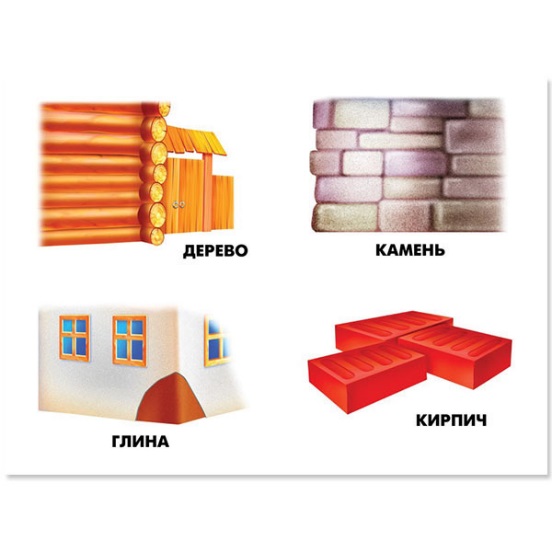 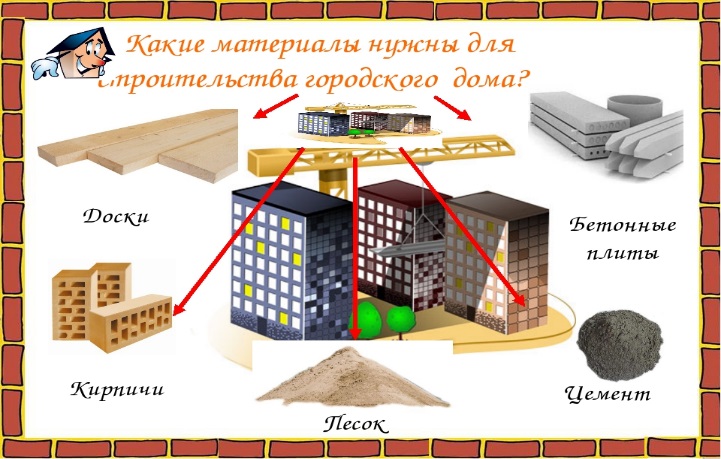 -А теперь давайте отдохнем (проводиться физкультминутка)Раз, два, три, четыре, пятьХлопаем руками.За дровами мы идемИ пилу с собой несём(ходьба).Вместе пилим мы бревно,Очень толстое оно.Чтобы печку протопить,Много надо напилить.(делают движения,повторяющие движения пильщиков)Чтоб дрова полезли в печку,Их разрубим на дощечки.(«колют дрова»)А теперь их соберёмИ в сарайчик отнесём.(наклоны)После тяжкого трудаНадо посидеть всегда.(садятся за столы)-У меня в руках кирпичик из конструктора . Попробуем вместе назвать его свойства (твердый, прочный, качественный, надежный, крепкий и т. д.).-Теперь мы все знаем, какая это нужная и важная профессия - строитель.Профессия строителей действительно имеет огромное значение в нашей жизни. Какие же дома должны они строить?-Правильно.Вырос дом большой и светлый,Люди жить придут сюда.И строитель так ответит: -Счастье - строить города!-Наша гостья не умеет строить современные дома, но зато она приготовила нам схему постройки дома для старухи, опираясь на нее мы можем построить этот дом и помочь рыбке.Поможем золотой рыбке, построим современный дом для старухи?-Ребята, начинаем работу.Начинается стройка. Дети конструируют из деревянного конструктора - дом.  Поведение итогов:- Ребята, как вы думаете, получился у нас новый дом? Мы помогли золотой рыбке?Золотая рыбка: Спасибо дети, вы мне очень помогли, думаю, на этот раз старуха останется довольна! До свидания!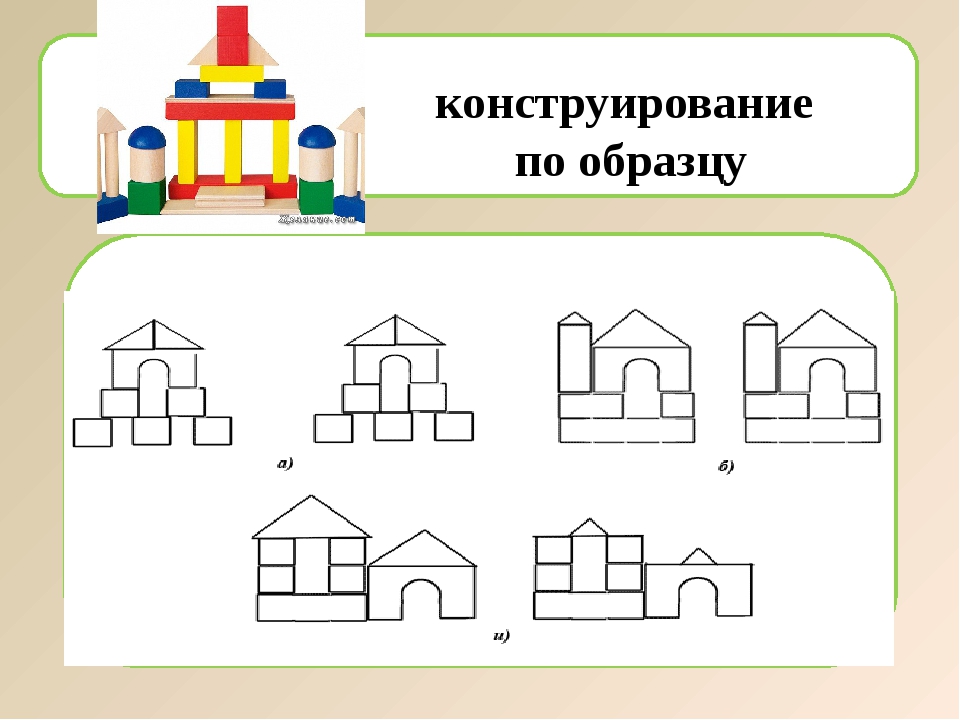 